PROPELLER CAVITATION – APPLICATIONS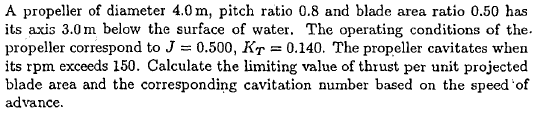 Shaft depth at Radius 0.7R;Rotation rate;Advance Velocity;Reative Speed at radius 0.7R;Cavitation Number based on relative speed at 0.7R radius;Thrust Loading Coefficient C,Thrust per unit projected area,Cavitation number based on advance speed at shaft center line,Control:Projection Area;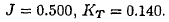 Thrust at operation conditions, Limiting value of thrust,Since Tlim=246 kN is much higher than actual thrust T=41.33 kN there is no cavitation risk.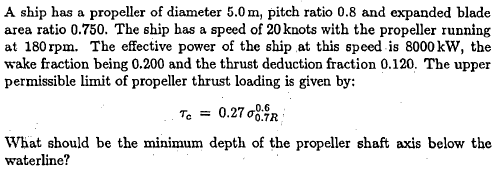 Advance speed of propeller,Ship’s Resistance; (we need propeller thrust)Propeller rotation rate;Projection Area and Thrust per unit projection area,Thrust loading coefficient;Now we can calculate cavitation number form the relation given,The relation for cavitation number,The depth of Radius of 0.7R Finally, the depyh of shaft center form loaded water line,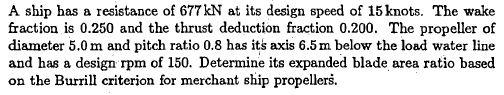 Advance speed of propeller,Propeller thrust from ship’s resistancePropeller rotation rate;The depht 0.7R Radius from still water surface,Relative speed at 0.7R Radius;The relation for cavitation number,Burrill’s Merchant ship’s upper limit criterion gives thrust loading coefficient;Relation for thrust loading coefficient,Projection Area,Expanded area; Finally expanded area ratio;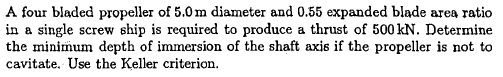 Advance speed of propeller,D(m)4Propeller Diameterds(m)3Shaft DepthAE/A00.5Expanden Area Ratio RevolutionJ0.5Advance CoefficientKT0.14Thrust CoefficientN(RPM)150Cavitation LimitT/AP?Limiting ValueN?Cavitation Number based on advance speedVS(knots)20SpeedPE(kW)8000Brake PowerN(rpm)180Propeller Revolution RateAE/A00.75Expanded Area RatioP/D0.8Pitch to Diameter Ratiow0.20Wake Fractiont0.12Thrust DeductiondS?Shaft dephtVS(knots)15SpeedRT(kN)677Ship’s resistanceD(m)5Propeller DiameterN(rpm)150Engine Revolutionw0.25Wake Fractiont0.20Thrust DeductionP/D0.8Pitch to Diameter RatioAE/A0?Expanded Area RatioZ4Number of BladeT(kN)500Propeller thrustD(m)5Propeller DiameterN(rpm)150Engine RevolutiondS?Shaft dephtSingle screw propeller